

STEVE KNIGHT
25TH DISTRICT, CALIFORNIA


HOUSE ARMED
SERVICES COMMITTEE 

COMMITTEE ON SCIENCE
SPACE, AND TECHNOLOGY 

COMMITTEE ON SMALL BUSINESS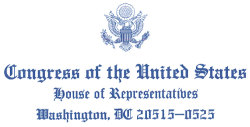 

1023 LONGWORTH HOUSE BLDG
WASHINGTON, DC 20515 
(202) 225-1956 
FAX: (202) 226-0683 

1008 WEST AVENUE M-14, SUITE E
PALMDALE, CA 93551 
(661) 441-0320 

1445 E. LOS ANGELES AVENUE, #206
SIMI VALLEY, CA 93065 
(805) 581-7130 

KNIGHT.HOUSE.GOVOctober 20, 2015Mr. Dear :Thank you for contacting me regarding H.R. 1786, the James Zadroga Health and Compensation Reauthorization Act. I appreciate hearing from you on this important issue.September 11, 2001 is a day that we as Americans will never forget. Neither should we forget the brave men and women who responded to the horrific scenes in order to save lives. As you may know, the James Zadroga 9/11 Health and Compensation Reauthorization Act, signed into law in 2011, has provided medical treatment and compensation to those sick or injured from the September 11, 2001 terrorist attacks on our nation. Two of the law's critical programs, the World Trade Center Health Program and the September 11th Victim Compensation Fund, are set to expire in October 2016. H.R. 1786, introduced by Representative Carolyn Maloney (D-NY), would extend these programs indefinitely and ensures neither of its programs are subject to sequestration. This bill has been referred to the House Committees on Energy and Commerce, the Budget, and the Judiciary. Although I am not a member of these committees, I will be sure to keep your thoughts in mind should the bill come to the House floor for a vote.  As always, I appreciate your feedback and look forward to hearing from you in the future. It is an honor to represent you in Congress. For more information on constituent services, current legislation, and to sign up for my E-newsletter, please visit my website at www.knight.house.gov.October 20, 2015Mr. Dear :Thank you for contacting me regarding H.R. 1786, the James Zadroga Health and Compensation Reauthorization Act. I appreciate hearing from you on this important issue.September 11, 2001 is a day that we as Americans will never forget. Neither should we forget the brave men and women who responded to the horrific scenes in order to save lives. As you may know, the James Zadroga 9/11 Health and Compensation Reauthorization Act, signed into law in 2011, has provided medical treatment and compensation to those sick or injured from the September 11, 2001 terrorist attacks on our nation. Two of the law's critical programs, the World Trade Center Health Program and the September 11th Victim Compensation Fund, are set to expire in October 2016. H.R. 1786, introduced by Representative Carolyn Maloney (D-NY), would extend these programs indefinitely and ensures neither of its programs are subject to sequestration. This bill has been referred to the House Committees on Energy and Commerce, the Budget, and the Judiciary. Although I am not a member of these committees, I will be sure to keep your thoughts in mind should the bill come to the House floor for a vote.  As always, I appreciate your feedback and look forward to hearing from you in the future. It is an honor to represent you in Congress. For more information on constituent services, current legislation, and to sign up for my E-newsletter, please visit my website at www.knight.house.gov.October 20, 2015Mr. Dear :Thank you for contacting me regarding H.R. 1786, the James Zadroga Health and Compensation Reauthorization Act. I appreciate hearing from you on this important issue.September 11, 2001 is a day that we as Americans will never forget. Neither should we forget the brave men and women who responded to the horrific scenes in order to save lives. As you may know, the James Zadroga 9/11 Health and Compensation Reauthorization Act, signed into law in 2011, has provided medical treatment and compensation to those sick or injured from the September 11, 2001 terrorist attacks on our nation. Two of the law's critical programs, the World Trade Center Health Program and the September 11th Victim Compensation Fund, are set to expire in October 2016. H.R. 1786, introduced by Representative Carolyn Maloney (D-NY), would extend these programs indefinitely and ensures neither of its programs are subject to sequestration. This bill has been referred to the House Committees on Energy and Commerce, the Budget, and the Judiciary. Although I am not a member of these committees, I will be sure to keep your thoughts in mind should the bill come to the House floor for a vote.  As always, I appreciate your feedback and look forward to hearing from you in the future. It is an honor to represent you in Congress. For more information on constituent services, current legislation, and to sign up for my E-newsletter, please visit my website at www.knight.house.gov.